ПрЕСС-РЕЛИЗ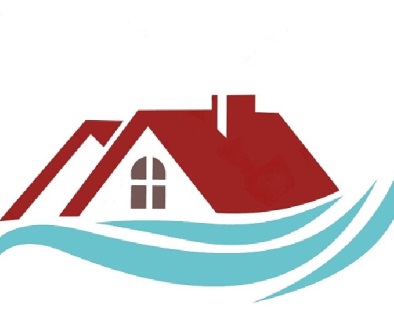 в 2019 году будет проведен ремонт крыши в МНОГОКВАРТИРНом ЖИЛом ДОМеПосле проведения электронного аукциона, на право заключения договора на оказания услуг и (или) выполнение работ по капитальному ремонту общего имущества в многоквартирных домах, расположенных на территории Саянского района Красноярского края (ремонт крыши),в отношении дома, расположенного по адресу: с. Агинское, ул. Спортивная, 8, включенного в краткосрочный план капитального ремонта на 2018-2019 года, утвержденный постановлениемПравительства Красноярского края от 20.06.2017 № 343-п, договор был заключен с обществом с ограниченной ответственностью «СтройАрт», директор Барчук Валерий Анатольевич.Подрядной организацией, обследование дома и подписание акта приема-передачи дома в работу, планируется провести до 1 июня 2019 года. Так же  будет определен срок о начале работы по ремонту крыши.